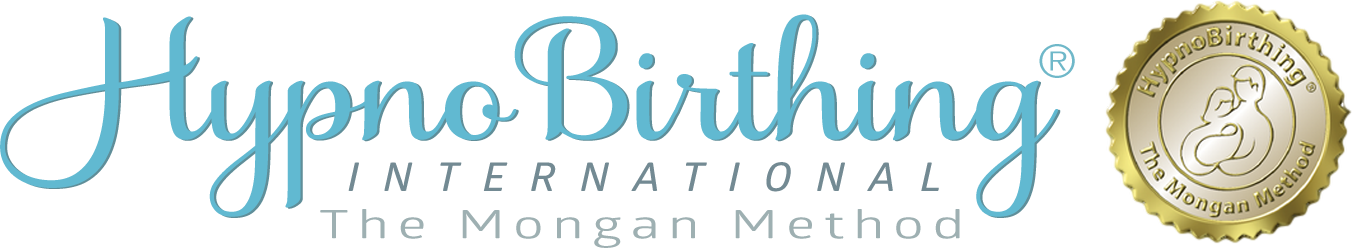 Tuition fee: $450.00 (fee includes textbook, workbook, digital downloads, and supplemental material).To secure your place in the course, a $100.00 non-refundable tuition deposit is required.Payment can be made via Zelle to (954) 993-5156 or via Venmo to @Helen-CitrinPlease return your form to: helen@sacredbirths.comEnrollment AgreementI hereby state that I am enrolling in the HypnoBirthing class of my own free will and with the understanding that this is a program designed to teach me to use my own natural abilities to bring my mind and my body into a state of relaxation.  I further understand that the content of these classes is in no way intended to be represented as medical advice nor as a prescription for medical procedure.  I am aware that I should seek the advice of a health-care provider to answer any health-related or pregnancy-related issues surrounding my pregnancy, my labor, or my birth.I therefore agree that I will in no way hold the instructor of the HypnoBirthing classes, or the HypnoBirthing Institute, its owner, or its representatives responsible for any special circumstances that could arise as a result of my pregnancy, my labor, or the birth of my child; and I agree that neither I nor any member of my family will make any claim or initiate any suit against any of the above-named parties now or at any time in the future.Pregnant Person’s Signature								Date_____________________________________________________________________________________Pregnant Person’s Name                                                          Please circle your pronoun: She / He / They_____________________________________________________________________________________Pregnant Person’s Name                                                          Please circle your pronoun: She / He / They_____________________________________________________________________________________Please circle or fill in your identifying term for use in the birth journey:Mom, dad, birthing person, parent, other______________________________._____________________________________________________________________________________Please circle or fill in your identifying term for use in the birth journey:Mom, dad, birthing person, parent, other______________________________._____________________________________________________________________________________ Mailing Address_____________________________________________________________________________________ Mailing Address_________________________________________ Preferred contact phone_______________________________________ Alternate phone_________________________________________ Email Contact_________________________________________               _______________________________________Birthing Companion Name                                                           Relationship                                                                                   _________________________________________               _______________________________________Birthing Companion Name                                                           Relationship                                                                                   _______________________________________________________________________________________Please circle or fill in your Birthing Companion’s identifying term for use in the birth journey: mom, dad, birthing companion, parent, or other________________._______________________________________________________________________________________Please circle or fill in your Birthing Companion’s identifying term for use in the birth journey: mom, dad, birthing companion, parent, or other________________.__________________________________________ Birthing Assistant Name_______________________________________ Relationship (doula, friend, etc.)__________________________________________ Care Provider Name & Title_______________________________________    City__________________________________________ Birthing Facility_______________________________________    City__________________________________________Have you given birth before?_______________________________________How did you hear about us?__________________________________________When is baby expected?_______________________________________How many weeks pregnant will you be when you begin classes?Do you have any health or obstetric concerns?Do you have any health or obstetric concerns?I wish to enroll for the five Week HypnoBirthing® Course beginning: Date:                                                                          Location :I wish to enroll for the five Week HypnoBirthing® Course beginning: Date:                                                                          Location :